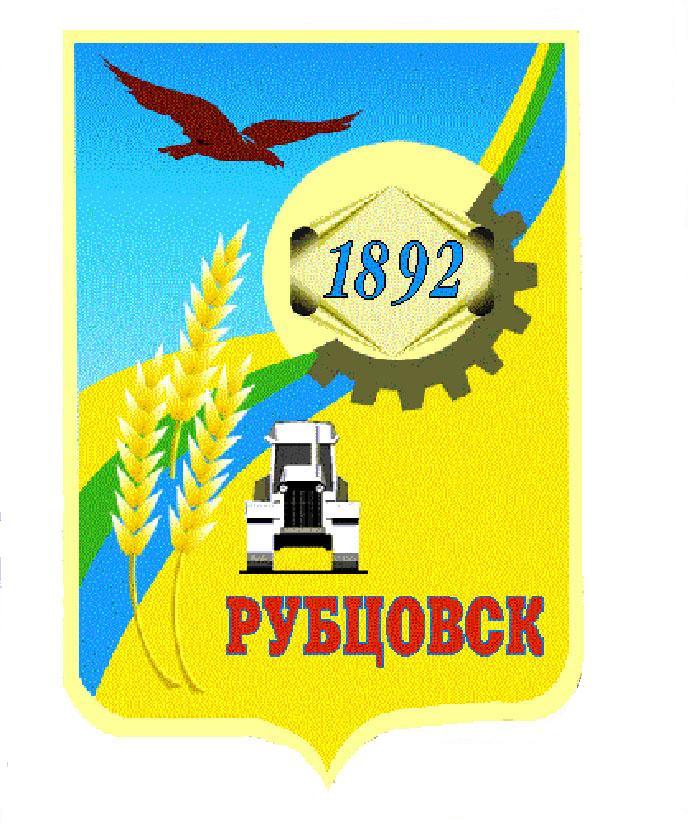 Администрация города Рубцовска Алтайского краяПОСТАНОВЛЕНИЕ20.12.2023 № 4296О внесении изменений в постановление Администрации города Рубцовска Алтайского края от 19.10.2021 № 2814 «Об утверждении муниципальной программы «Профилактика преступлений и иных правонарушений в городе Рубцовске» на 2022-2026 годы»С целью актуализации муниципальной программы «Профилактика преступлений и иных правонарушений в городе Рубцовске» на 2022-2026 годы, руководствуясь Порядком разработки, реализации и оценки эффективности муниципальных программ муниципального образования город Рубцовск Алтайского края, утвержденным постановлением Администрации города Рубцовска Алтайского края от 09.11.2022 № 3596, распоряжением Администрации города Рубцовска Алтайского края от 19.12.2023 № 866л, ПОСТАНОВЛЯЮ:	1. Внести в постановление Администрации города Рубцовска Алтайского края 19.10.2021 № 2814 «Об утверждении муниципальной программы «Профилактика преступлений и иных правонарушений в городе Рубцовске» на 2022-2026 (далее – Программа), следующие изменения: 1.1. в наименовании постановления, наименованиях Программы и Паспорта Программы слова «на 2022 – 2026 годы» исключить;1.2. в пункте 1 постановления слова «на 2022 – 2026 годы» исключить;1.3. Паспорт Программы дополнить разделом «Национальные и региональные проекты, реализуемые в рамках Программы» следующего содержания:«                                                                                                                              »;                                                                                                                                                                                                                           1.4. раздел Паспорта Программы «Программно-целевые инструменты Программы» изложить в следующей редакции:«                                                                                                                                            »;                                                                                                                                                                                                                           1.5. раздел Паспорта Программы «Сроки и этапы реализации Программы» изложить в следующей редакции:«                                                                                                                                            »;                                                                                                                                                                                                                            1.6. раздел Паспорта Программы «Объемы финансирования Программы» изложить в следующей редакции:«                                                                                                                                 »;1.7. раздел Паспорта Программы «Ожидаемые результаты реализации Программы» изложить в следующей редакции:«                                                                                                                                            »;                                                                                                   1.8. в подразделе 1.2 раздела 1 Программы слова «с 2022 по 2026» заменить словами «с 2022 по 2028»;1.9. часть вторую подраздела 2.1 раздела 2 Программы изложить в следующей редакции: «Приоритеты политики в сфере профилактики преступлений и иных правонарушений сформулированы в следующих нормативно-правовых актах и стратегических документах:Федеральный закон от 07.02.2011 № 3-ФЗ «О полиции»;Федеральный закон от 23.06.2016 № 182-ФЗ «Об основах системы профилактики правонарушений в Российской Федерации»;Федеральный закон от 02.04.2014 № 44-ФЗ «Об участии граждан в охране общественного порядка»;Федеральный закон от 24.06.1999 № 120-ФЗ «Об основах системы профилактики безнадзорности и правонарушений несовершеннолетних»;  постановление Правительства РФ 15.04.2014 № 345«Об утверждениигосударственной программы Российской Федерации «Обеспечение общественного порядка и противодействие преступности»;закон Алтайского края от 15.12.2002 № 86-ЗС «О системе профилактики безнадзорности и правонарушений несовершеннолетних в Алтайском крае»;закон Алтайского края от 05.09.2014 № 69-ЗС «Об участии граждан в охране общественного порядка на территории Алтайского края»;Государственная программа Алтайского края «Обеспечение прав граждан и их безопасности» на 2020-2024 годы (подпрограмма 1 «Профилактика преступлений и иных правонарушений в Алтайском крае»), (подпрограмма              3 «Профилактика безнадзорности и правонарушений несовершеннолетних в Алтайском крае») утвержденная постановлением Правительства Алтайского края от 08.05.2020 № 211»;1.10. подраздел 2.3 раздела 2 Программы изложить в следующей редакции:«В ходе реализации планируется достижение следующих конечных результатов, отраженных в целевых индикаторах Программы:снизить уровень преступности до 15,9 единиц зарегистрированных преступлений на 1000 чел. жителей (сведения об индикаторе представляет МО МВД России «Рубцовский»;.снизить количество преступлений, совершенных лицами, ранее совершавшими преступления до 670 единиц (сведения об индикаторе представляет МО МВД России «Рубцовский»; снизить количество преступлений, совершенных на улицах и в других общественных местах до 645 единиц (сведения об индикаторе представляет МО МВД России «Рубцовский»;снизить количество преступлений, совершенных несовершеннолетними до 30 единиц (сведения об индикаторе представляет МО МВД России «Рубцовский»);увеличить количество несовершеннолетних, снятых с профилактического учета в связи с исправлением, в общем количестве несовершеннолетних, в отношении которых проводилась индивидуальная профилактическая работа, до     78 единицы (сведения об индикаторе представляет комиссия по делам несовершеннолетних и защите их прав при Администрации города Рубцовска). Динамика целевых индикаторов и показателей эффективности реализации Программы в таблице 1»;1.11. подраздел 2.4 раздела 2 Программы изложить в следующей редакции:«2.4. Сроки и этапы реализации ПрограммыСрок действия Программы рассчитан на 7 лет с 2022 по 2028 годы без деления на этапы.»;1.12. часть вторую раздела 4 Программы изложить в следующей редакции:«Общий объем финансирования на весь срок реализации Программы планируется в сумме 299,5 тыс. рублей, в том числе по годам . – 40,5 тыс. рублей;. – 41,5 тыс. рублей; . – 43,5 тыс. рублей;. – 43,5 тыс. рублей; . – 43,5 тыс. рублей;2027 г. – 43,5 тыс. рублей;2028 г. – 43,5 тыс. рублей.»;  1.13. в разделе 6 Программы слова «от 21.10.2020 № 2589» заменить словами «от 09.11.2022 № 3596 (далее – Порядок)»;1.14. в абзаце пятом части второй раздела 7 Программы слова «в соответствии с Порядком разработки, реализации и оценки эффективности муниципальных программ муниципального образования город Рубцовск Алтайского края, утвержденным постановлением Администрации города Рубцовска Алтайского края от 21.10.2020 № 2589» заменить словами                       «в соответствии с Порядком)»;1.15. в абзаце четвертом части третьей раздела 7 Программы слова «(в срок до 10 числа месяца, следующего за отчетным кварталом)» заменить словами «в сроки, установленные Порядком);»;                                                                                                             1.16. таблицы 1, 2, 3 Программы изложить в редакции (приложение).2. Опубликовать настоящее постановление в газете «Местное время» и разместить на официальном сайте Администрации города Рубцовска Алтайского края в информационно-телекоммуникационной сети «Интернет».	3. Настоящее постановление вступает в силу после его опубликования в газете «Местное время».4. Контроль за исполнением настоящего постановления возложить на   заместителя Главы Администрации города Рубцовска Мищерина А.А.Первый заместитель ГлавыАдминистрации города Рубцовска – председатель комитета по финансам,налоговой и кредитной политике                                                                В.И. Пьянков                                                                                                                                                                      Приложениек постановлению Администрации   города Рубцовска Алтайского края от 20.12.2023 № 4296    «Таблица 1Сведения об индикаторах Программы и их значенияхТаблица 2Перечень мероприятий Программы                                                                                                                               Таблица 3Объем финансовых ресурсов, необходимых для реализации Программы                                                                                                                                            ».Национальные и региональные проекты, реализуемые в рамках Программы Реализация мероприятий Программы в рамках национальных и региональных проектов не предусмотренаПрограммно-целевые инструменты ПрограммыФедеральный закон от 07.02.2011 № 3-ФЗ «О полиции;Федеральный закон от 23.06.2016 № 182-ФЗ «Об основах системы профилактики правонарушений в Российской Федерации»;Федеральный закон от 02.04.2014 № 44-ФЗ «Об участии граждан в охране общественного порядка»;Федеральный закон от 24.06.1999 № 120-ФЗ «Об основах системы профилактики безнадзорности и правонарушений несовершеннолетних»;  постановление Правительства РФ 15.04.2014 № 345 «Об утверждениигосударственной программы Российской Федерации «Обеспечение общественного порядка и противодействие преступности»;закон Алтайского края от 15.12.2002 № 86-ЗС «О системе профилактики безнадзорности и правонарушений несовершеннолетних в Алтайском крае»;закон Алтайского края от 05.09.2014 № 69-ЗС «Об участии граждан в охране общественного порядка на территории Алтайского края»;Государственная программа Алтайского края «Обеспечение прав граждан и их безопасности» на 2020-2024 годы (подпрограмма 1 «Профилактика преступлений и иных правонарушений в Алтайском крае», подпрограмма 3 «Профилактика безнадзорности и правонарушений несовершеннолетних в Алтайском крае»), утвержденная постановлением Правительства Алтайского края от 08.05.2020 № 211Сроки и этапы реализации Программы 2022-2028 годы, без деления на этапыОбъемы финансированияПрограммыОбщий объем финансирования программы на 2022-2028 годы за счет средств бюджета муниципального образования город Рубцовск Алтайского края (далее – бюджет города) составит 299,5 тыс. рублей, в т. ч. по годам:. – 40,5 тыс. рублей;. – 41,5 тыс. рублей; . – 43,5 тыс. рублей;. – 43,5 тыс. рублей; . – 43,5 тыс. рублей;2027 г. – 43,5 тыс. рублей;2028 г. – 43,5 тыс. рублей.Объемы финансирования подлежат ежегодному уточнению, исходя из возможностей бюджета городаОжидаемые результаты реализации Программыреализация Программы позволит к 2028 году снизить:уровень преступности до 15,9 единиц зарегистрированных преступлений на 1000 чел. жителей.количество преступлений, совершенных лицами, ранее совершавшими преступления до 670 единиц; количество преступлений, совершенных на улицах и в других общественных местах до 645 единиц;количество преступлений, совершенных несовершеннолетними до 30 единиц;увеличить численность несовершеннолетних, снятых с профилактического учета в связи с исправлением, в общем числе несовершеннолетних, в отношении которых проводилась индивидуальная профилактическая работа до 78 человека№п/п/Наименование индикатора (показателя)в соответствии с поставленной задачейЗадача муниципальной программыЕд. изм.Значение по годамЗначение по годамЗначение по годамЗначение по годамЗначение по годамЗначение по годамЗначение по годамЗначение по годамЗначение по годамИтого-вый резуль-тат№п/п/Наименование индикатора (показателя)в соответствии с поставленной задачейЗадача муниципальной программыЕд. изм.год, предшест-вующий году разработки Программы (факт)2020год разработ-киПрограм-мы(оценка)2021годы реализации Программыгоды реализации Программыгоды реализации Программыгоды реализации Программыгоды реализации Программыгоды реализации Программыгоды реализации ПрограммыИтого-вый резуль-тат№п/п/Наименование индикатора (показателя)в соответствии с поставленной задачейЗадача муниципальной программыЕд. изм.год, предшест-вующий году разработки Программы (факт)2020год разработ-киПрограм-мы(оценка)20212022(план)2023(план)2024(план)2025(план)2026(план)2027(план)2028(план)Итого-вый резуль-тат1234567891011121314Цель: Обеспечение безопасности граждан, проживающих на территории города, предупреждение возникновения ситуаций, представляющих опасность для их жизни, здоровья, собственностиЦель: Обеспечение безопасности граждан, проживающих на территории города, предупреждение возникновения ситуаций, представляющих опасность для их жизни, здоровья, собственностиЦель: Обеспечение безопасности граждан, проживающих на территории города, предупреждение возникновения ситуаций, представляющих опасность для их жизни, здоровья, собственностиЦель: Обеспечение безопасности граждан, проживающих на территории города, предупреждение возникновения ситуаций, представляющих опасность для их жизни, здоровья, собственностиЦель: Обеспечение безопасности граждан, проживающих на территории города, предупреждение возникновения ситуаций, представляющих опасность для их жизни, здоровья, собственностиЦель: Обеспечение безопасности граждан, проживающих на территории города, предупреждение возникновения ситуаций, представляющих опасность для их жизни, здоровья, собственностиЦель: Обеспечение безопасности граждан, проживающих на территории города, предупреждение возникновения ситуаций, представляющих опасность для их жизни, здоровья, собственностиЦель: Обеспечение безопасности граждан, проживающих на территории города, предупреждение возникновения ситуаций, представляющих опасность для их жизни, здоровья, собственностиЦель: Обеспечение безопасности граждан, проживающих на территории города, предупреждение возникновения ситуаций, представляющих опасность для их жизни, здоровья, собственностиЦель: Обеспечение безопасности граждан, проживающих на территории города, предупреждение возникновения ситуаций, представляющих опасность для их жизни, здоровья, собственностиЦель: Обеспечение безопасности граждан, проживающих на территории города, предупреждение возникновения ситуаций, представляющих опасность для их жизни, здоровья, собственностиЦель: Обеспечение безопасности граждан, проживающих на территории города, предупреждение возникновения ситуаций, представляющих опасность для их жизни, здоровья, собственностиЦель: Обеспечение безопасности граждан, проживающих на территории города, предупреждение возникновения ситуаций, представляющих опасность для их жизни, здоровья, собственностиЦель: Обеспечение безопасности граждан, проживающих на территории города, предупреждение возникновения ситуаций, представляющих опасность для их жизни, здоровья, собственности1.уровень преступности (количество зарегистрированных преступлений на 1000 чел. жителей)повышение уровня правовой культуры гражданед. 16,58,516,516,416,316,216,116,015,915,92.количество преступлений, совершенных лицами, ранее совершавшими преступления (в структуре общей преступности) профилактика правонарушений среди лиц, склонных к противоправному поведениюед.7524407407257107006906806706706703.количество преступлений, совершенных на улицах и в других общественных местах (единиц в структуре общей преступности)профилактика правонарушений среди лиц, склонных к противоправному поведениюед.7233137157006856756656556456454.количество преступлений, совершенных несовершеннолетними (единиц в структуре общей преступности)повышение эффективности системы профилактики на территории города Рубцовска безнадзорности, правонарушений и преступлений несовершеннолетних, защиты их прав.ед.322750454038363330305.количество несовершеннолетних, снятых с профилактического учета в связи с исправлением, в общем количестве несовершеннолетних, в отношении которых проводилась индивидуальная профилактическая работа повышение эффективности системы профилактики на территории города Рубцовска безнадзорности, правонарушений и преступлений несовершеннолетних, защиты их прав.чел.58146063656871747878Наименование, цели, задачи, мероприятияИсполнительСумма затрат по годам, тыс. руб. Сумма затрат по годам, тыс. руб. Сумма затрат по годам, тыс. руб. Сумма затрат по годам, тыс. руб. Сумма затрат по годам, тыс. руб. Сумма затрат по годам, тыс. руб. Сумма затрат по годам, тыс. руб. Сумма затрат по годам, тыс. руб. Сумма затрат по годам, тыс. руб. Сумма затрат по годам, тыс. руб. Сумма затрат по годам, тыс. руб. Сумма затрат по годам, тыс. руб. Сумма затрат по годам, тыс. руб. Сумма затрат по годам, тыс. руб. Сумма затрат по годам, тыс. руб. Сумма затрат по годам, тыс. руб. Сумма затрат по годам, тыс. руб. Сумма затрат по годам, тыс. руб. Сумма затрат по годам, тыс. руб. Сумма затрат по годам, тыс. руб. Сумма затрат по годам, тыс. руб. Источники финансированияНаименование, цели, задачи, мероприятияИсполнитель20222023202420252026202720272027202720272027202720272028202820282028202820282028Всего678888888899999991011Цель. Обеспечение безопасности граждан, проживающих на территории города,   предупреждение возникновения ситуаций, представляющих опасность для их жизни, здоровья, собственностиЦель. Обеспечение безопасности граждан, проживающих на территории города,   предупреждение возникновения ситуаций, представляющих опасность для их жизни, здоровья, собственности40,541,543,543,543,543,543,543,543,543,543,543,543,543,543,543,543,543,543,543,5299,5ВсегоЦель. Обеспечение безопасности граждан, проживающих на территории города,   предупреждение возникновения ситуаций, представляющих опасность для их жизни, здоровья, собственностиЦель. Обеспечение безопасности граждан, проживающих на территории города,   предупреждение возникновения ситуаций, представляющих опасность для их жизни, здоровья, собственности40,541,543,543,543,543,543,543,543,543,543,543,543,543,543,543,543,543,543,543,5299,5Бюджет городаЗадача 1.  Повышение уровня правовой культуры граждан 18,518,518,518,518,518,518,518,518,518,518,518,518,518,518,518,518,518,518,518,5129,5ВсегоЗадача 1.  Повышение уровня правовой культуры граждан 18,518,518,518,518,518,518,518,518,518,518,518,518,518,518,518,518,518,518,518,5129,5Бюджет городаМероприятие 1.1. Организация работы межведомственной комиссии по профилактике правонарушений при Администрации города Рубцовска  Администрация города Рубцовска Алтайского края0,00,00,00,00,00,00,00,00,00,00,00,00,00,00,00,00,00,00,00,00,0ВсегоМероприятие 1.1. Организация работы межведомственной комиссии по профилактике правонарушений при Администрации города Рубцовска  Администрация города Рубцовска Алтайского края0,00,00,00,00,00,00,00,00,00,00,00,00,00,00,00,00,00,00,00,00,0Бюджет городаМероприятие 1.1. Организация работы межведомственной комиссии по профилактике правонарушений при Администрации города Рубцовска  МКУ «Управление культуры, спорта и молодежной политики» г. Рубцовска0,00,00,00,00,00,00,00,00,00,00,00,00,00,00,00,00,00,00,00,00,0ВсегоМероприятие 1.1. Организация работы межведомственной комиссии по профилактике правонарушений при Администрации города Рубцовска  МКУ «Управление культуры, спорта и молодежной политики» г. Рубцовска0,00,00,00,00,00,00,00,00,00,00,00,00,00,00,00,00,00,00,00,00,0Бюджет городаМероприятие 1.2.  Информирование граждан через СМИ об ответственности за совершение административных правонарушений, преступлений   правовой отдел Администрации города       Рубцовска; 0,00,00,00,00,00,00,00,00,00,00,00,00,00,00,00,00,00,00,00,00,0ВсегоМероприятие 1.2.  Информирование граждан через СМИ об ответственности за совершение административных правонарушений, преступлений   правовой отдел Администрации города       Рубцовска; 0,00,00,00,00,00,00,00,00,00,00,00,00,00,00,00,00,00,00,00,00,0Бюджет городаМероприятие 1.2.  Информирование граждан через СМИ об ответственности за совершение административных правонарушений, преступлений   пресс-служба Администрации города Рубцовска; 0,00,00,00,00,00,00,00,00,00,00,00,00,00,00,00,00,00,00,00,00,0ВсегоМероприятие 1.2.  Информирование граждан через СМИ об ответственности за совершение административных правонарушений, преступлений   пресс-служба Администрации города Рубцовска; 0,00,00,00,00,00,00,00,00,00,00,00,00,00,00,00,00,00,00,00,00,0Бюджет городаМероприятие 1.2.  Информирование граждан через СМИ об ответственности за совершение административных правонарушений, преступлений   МО МВД России  «Рубцовский»  (по согласованию) 0,00,00,00,00,00,00,00,00,00,00,00,00,00,00,00,00,00,00,00,00,0ВсегоМероприятие 1.2.  Информирование граждан через СМИ об ответственности за совершение административных правонарушений, преступлений   0,00,00,00,00,00,00,00,00,00,00,00,00,00,00,00,00,00,00,00,00,0Бюджет городаМероприятие 1.3. Размещение на официальных сайтах и информационных стендах графиков личного приёма граждан по вопросам охраны общественного порядка  МО МВД России  «Рубцовский»  (по согласованию)0,00,00,00,00,00,00,00,00,00,00,00,00,00,00,00,00,00,00,00,00,0ВсегоМероприятие 1.3. Размещение на официальных сайтах и информационных стендах графиков личного приёма граждан по вопросам охраны общественного порядка  МО МВД России  «Рубцовский»  (по согласованию)0,00,00,00,00,00,00,00,00,00,00,00,00,00,00,00,00,00,00,00,00,0Бюджет городаМероприятие 1.4. Организация  работы по разработке, изготовлению и распространению  средств наглядной агитации, направленных на профилактику   асоциальных зависимостей и пропаганде здорового образа жизниМКУ «Управление культуры, спорта и молодежной политики» г. Рубцовска10,010,010,010,010,010,010,010,010,010,010,010,010,010,010,010,010,010,010,070,070,0ВсегоМероприятие 1.4. Организация  работы по разработке, изготовлению и распространению  средств наглядной агитации, направленных на профилактику   асоциальных зависимостей и пропаганде здорового образа жизниМКУ «Управление культуры, спорта и молодежной политики» г. Рубцовска10,010,010,010,010,010,010,010,010,010,010,010,010,010,010,010,010,010,010,070,070,0бюджет городаМероприятие 1.4. Организация  работы по разработке, изготовлению и распространению  средств наглядной агитации, направленных на профилактику   асоциальных зависимостей и пропаганде здорового образа жизниМО МВД России «Рубцовский» (по согласованию)0,00,00,00,00,00,00,00,00,00,00,00,00,00,00,00,00,00,00,00,00,0ВсегоМероприятие 1.4. Организация  работы по разработке, изготовлению и распространению  средств наглядной агитации, направленных на профилактику   асоциальных зависимостей и пропаганде здорового образа жизниМО МВД России «Рубцовский» (по согласованию)0,00,00,00,00,00,00,00,00,00,00,00,00,00,00,00,00,00,00,00,00,0бюджет городаМероприятие 1.5. Организация разъяснительной работы в СМИ о способах преступных посягательств  и средствах защиты от преступных посягательствПресс-служба Администрации города Рубцовска; 0,00,00,00,00,00,00,00,00,00,00,00,00,00,00,00,00,00,00,00,00,0ВсегоМероприятие 1.5. Организация разъяснительной работы в СМИ о способах преступных посягательств  и средствах защиты от преступных посягательствПресс-служба Администрации города Рубцовска; 0,00,00,00,00,00,00,00,00,00,00,00,00,00,00,00,00,00,00,00,00,0бюджет городаМероприятие 1.5. Организация разъяснительной работы в СМИ о способах преступных посягательств  и средствах защиты от преступных посягательствМО МВД России «Рубцовский» (по согласованию)0,00,00,00,00,00,00,00,00,00,00,00,00,00,00,00,00,00,00,00,00,0ВсегоМероприятие 1.5. Организация разъяснительной работы в СМИ о способах преступных посягательств  и средствах защиты от преступных посягательствМО МВД России «Рубцовский» (по согласованию)0,00,00,00,00,00,00,00,00,00,00,00,00,00,00,00,00,00,00,00,00,0бюджет городаМероприятие 1.6.  Организация и проведение «круглых столов», лекций, видеолекториев, форумов с участием представителей конфессий, национальных объединений, общественных организаций, руководителей учебных заведений по проблемам укрепления нравственного здоровья и профилактики правонарушенийМКУ «Управление культуры, спорта и молодежной политики» г. Рубцовска8,58,58,58,58,58,58,58,58,58,58,58,58,58,58,58,58,58,559,559,559,5ВсегоМероприятие 1.6.  Организация и проведение «круглых столов», лекций, видеолекториев, форумов с участием представителей конфессий, национальных объединений, общественных организаций, руководителей учебных заведений по проблемам укрепления нравственного здоровья и профилактики правонарушенийМКУ «Управление культуры, спорта и молодежной политики» г. Рубцовска8,58,58,58,58,58,58,58,58,58,58,58,58,58,58,58,58,58,559,559,559,5бюджет городаМероприятие 1.6.  Организация и проведение «круглых столов», лекций, видеолекториев, форумов с участием представителей конфессий, национальных объединений, общественных организаций, руководителей учебных заведений по проблемам укрепления нравственного здоровья и профилактики правонарушенийМКУ «Управление образования» г. Рубцовска0,00,00,00,00,00,00,00,00,00,00,00,00,00,00,00,00,00,00,00,00,0ВсегоМероприятие 1.6.  Организация и проведение «круглых столов», лекций, видеолекториев, форумов с участием представителей конфессий, национальных объединений, общественных организаций, руководителей учебных заведений по проблемам укрепления нравственного здоровья и профилактики правонарушенийМКУ «Управление образования» г. Рубцовска0,00,00,00,00,00,00,00,00,00,00,00,00,00,00,00,00,00,00,00,00,0бюджет городаЗадача 2. Профилактика правонарушений среди лиц, склонных к противоправному поведению0,00,00,00,00,00,00,00,00,00,00,00,00,00,00,00,00,00,00,00,00,0ВсегоЗадача 2. Профилактика правонарушений среди лиц, склонных к противоправному поведению0,00,00,00,00,00,00,00,00,00,00,00,00,00,00,00,00,00,00,00,00,0бюджет городаМероприятие 2.1. Ежегодное обсуждение результатов взаимодействия по вовлечению населения в охрану общественного порядка, выработка мер по активизации данной работы Администрация города Рубцовска0,00,00,00,00,00,00,00,00,00,00,00,00,00,00,00,00,00,00,00,00,0ВсегоМероприятие 2.1. Ежегодное обсуждение результатов взаимодействия по вовлечению населения в охрану общественного порядка, выработка мер по активизации данной работы Администрация города Рубцовска0,00,00,00,00,00,00,00,00,00,00,00,00,00,00,00,00,00,00,00,00,0бюджет городаМероприятие 2.1. Ежегодное обсуждение результатов взаимодействия по вовлечению населения в охрану общественного порядка, выработка мер по активизации данной работыМО МВД России «Рубцовский» (по согласованию)0,00,00,00,00,00,00,00,00,00,00,00,00,00,00,00,00,00,00,00,00,0ВсегоМероприятие 2.1. Ежегодное обсуждение результатов взаимодействия по вовлечению населения в охрану общественного порядка, выработка мер по активизации данной работыМО МВД России «Рубцовский» (по согласованию)0,00,00,00,00,00,00,00,00,00,00,00,00,00,00,00,00,00,00,00,00,0бюджет городаМероприятие 2.1. Ежегодное обсуждение результатов взаимодействия по вовлечению населения в охрану общественного порядка, выработка мер по активизации данной работыМКУ «Управление культуры, спорта и молодежной политики» г. Рубцовска0,00,00,00,00,00,00,00,00,00,00,00,00,00,00,00,00,00,00,00,00,0ВсегоМероприятие 2.1. Ежегодное обсуждение результатов взаимодействия по вовлечению населения в охрану общественного порядка, выработка мер по активизации данной работыМКУ «Управление культуры, спорта и молодежной политики» г. Рубцовска0,00,00,00,00,00,00,00,00,00,00,00,00,00,00,00,00,00,00,00,00,0бюджет городаМероприятие 2.2. Обеспечение деятельности добровольческих формирований в сфере охраны общественного порядка. Изготовление отличительной символики для деятельности народной дружины.  Приобретение оргтехники.Администрация города Рубцовска0,00,00,00,00,00,00,00,00,00,00,00,00,00,00,00,00,00,00,00,00,0ВсегоМероприятие 2.2. Обеспечение деятельности добровольческих формирований в сфере охраны общественного порядка. Изготовление отличительной символики для деятельности народной дружины.  Приобретение оргтехники.Администрация города Рубцовска0,00,00,00,00,00,00,00,00,00,00,00,00,00,00,00,00,00,00,00,00,0бюджет городаМероприятие 2.2. Обеспечение деятельности добровольческих формирований в сфере охраны общественного порядка. Изготовление отличительной символики для деятельности народной дружины.  Приобретение оргтехники.МО МВД России «Рубцовский» (по согласованию)0,00,00,00,00,00,00,00,00,00,00,00,00,00,00,00,00,00,00,00,00,0ВсегоМероприятие 2.2. Обеспечение деятельности добровольческих формирований в сфере охраны общественного порядка. Изготовление отличительной символики для деятельности народной дружины.  Приобретение оргтехники.МО МВД России «Рубцовский» (по согласованию)0,00,00,00,00,00,00,00,00,00,00,00,00,00,00,00,00,00,00,00,00,0бюджет городаМероприятие 2.2. Обеспечение деятельности добровольческих формирований в сфере охраны общественного порядка. Изготовление отличительной символики для деятельности народной дружины.  Приобретение оргтехники.МКУ «Управление культуры, спорта и молодежной политики» г. Рубцовска0,00,00,00,00,00,00,00,00,00,00,00,00,00,00,00,00,00,00,00,00,0ВсегоМероприятие 2.2. Обеспечение деятельности добровольческих формирований в сфере охраны общественного порядка. Изготовление отличительной символики для деятельности народной дружины.  Приобретение оргтехники.МКУ «Управление культуры, спорта и молодежной политики» г. Рубцовска0,00,00,00,00,00,00,00,00,00,00,00,00,00,00,00,00,00,00,00,00,0бюджет городаМероприятие 2.3. Поощрение граждан, оказавших существенную помощь МО МВД России «Рубцовский» в охране общественного порядка и борьбе с преступностью Администрация города Рубцовска0,00,00,00,00,00,00,00,00,00,00,00,00,00,00,00,00,00,00,00,00,0ВсегоМероприятие 2.3. Поощрение граждан, оказавших существенную помощь МО МВД России «Рубцовский» в охране общественного порядка и борьбе с преступностью Администрация города Рубцовска0,00,00,00,00,00,00,00,00,00,00,00,00,00,00,00,00,00,00,00,00,0бюджет городаМероприятие 2.3. Поощрение граждан, оказавших существенную помощь МО МВД России «Рубцовский» в охране общественного порядка и борьбе с преступностьюМО МВД России «Рубцовский» (по согласованию)0,00,00,00,00,00,00,00,00,00,00,00,00,00,00,00,00,00,00,00,00,0ВсегоМероприятие 2.3. Поощрение граждан, оказавших существенную помощь МО МВД России «Рубцовский» в охране общественного порядка и борьбе с преступностьюМО МВД России «Рубцовский» (по согласованию)0,00,00,00,00,00,00,00,00,00,00,00,00,00,00,00,00,00,00,00,00,0бюджет городаЗадача 3. Повышение эффективности системы профилактики на территории города безнадзорности, правонарушений и преступлений несовершеннолетних, защиты их прав.22,023,025,025,025,025,025,025,025,025,025,025,025,025,025,025,0170,0170,0170,0170,0170,0ВсегоЗадача 3. Повышение эффективности системы профилактики на территории города безнадзорности, правонарушений и преступлений несовершеннолетних, защиты их прав.22,023,025,025,025,025,025,025,025,025,025,025,025,025,025,025,0170,0170,0170,0170,0170,0бюджет городаМероприятие 3.1. Проведение мероприятий по организации досуга и трудовой занятости обучающихся во внеурочное время, в том числе несовершеннолетних, состоящих на учете в территориальных органах внутренних дел, в органах и учреждениях системы профилактики.МКУ «Управление культуры, спорта и молодежной политики» г. Рубцовска0,00,00,00,00,00,00,00,00,00,00,00,00,00,00,00,00,00,00,00,00,0ВсегоМероприятие 3.1. Проведение мероприятий по организации досуга и трудовой занятости обучающихся во внеурочное время, в том числе несовершеннолетних, состоящих на учете в территориальных органах внутренних дел, в органах и учреждениях системы профилактики.МКУ «Управление культуры, спорта и молодежной политики» г. Рубцовска0,00,00,00,00,00,00,00,00,00,00,00,00,00,00,00,00,00,00,00,00,0бюджет городаМероприятие 3.1. Проведение мероприятий по организации досуга и трудовой занятости обучающихся во внеурочное время, в том числе несовершеннолетних, состоящих на учете в территориальных органах внутренних дел, в органах и учреждениях системы профилактики.МКУ «Управление образования» г. Рубцовска0,00,00,00,00,00,00,00,00,00,00,00,00,00,00,00,00,00,00,00,00,0ВсегоМероприятие 3.1. Проведение мероприятий по организации досуга и трудовой занятости обучающихся во внеурочное время, в том числе несовершеннолетних, состоящих на учете в территориальных органах внутренних дел, в органах и учреждениях системы профилактики.МКУ «Управление образования» г. Рубцовска0,00,00,00,00,00,00,00,00,00,00,00,00,00,00,00,00,00,00,00,00,0бюджет городаМероприятие 3.1. Проведение мероприятий по организации досуга и трудовой занятости обучающихся во внеурочное время, в том числе несовершеннолетних, состоящих на учете в территориальных органах внутренних дел, в органах и учреждениях системы профилактики.МКУ «Управление образования» г. РубцовскаМероприятие 3.2.  Проведение мероприятий по раннему выявлению семейного неблагополучия, профилактике ухода несовершеннолетних из семьи, снижение количества неблагополучных семейотдел опеки и попечительства Администрации города Рубцовска    22,023,025,025,025,025,025,025,025,025,025,025,025,025,025,025,0170,0170,0170,0170,0170,0ВсегоМероприятие 3.2.  Проведение мероприятий по раннему выявлению семейного неблагополучия, профилактике ухода несовершеннолетних из семьи, снижение количества неблагополучных семейотдел опеки и попечительства Администрации города Рубцовска    22,023,025,025,025,025,025,025,025,025,025,025,025,025,025,025,0170,0170,0170,0170,0170,0бюджет городаМероприятие 3.2.  Проведение мероприятий по раннему выявлению семейного неблагополучия, профилактике ухода несовершеннолетних из семьи, снижение количества неблагополучных семейкомиссия по делам несовершеннолетних и защите их прав при Администрации города Рубцовска0,00,00,00,00,00,00,00,00,00,00,00,00,00,00,00,00,00,00,00,00,0ВсегоМероприятие 3.2.  Проведение мероприятий по раннему выявлению семейного неблагополучия, профилактике ухода несовершеннолетних из семьи, снижение количества неблагополучных семейкомиссия по делам несовершеннолетних и защите их прав при Администрации города Рубцовска0,00,00,00,00,00,00,00,00,00,00,00,00,00,00,00,00,00,00,00,00,0бюджет городаМероприятие 3.3. Организация работы молодежных формирований: движение юных помощников полиции.   МКУ «Управление образования»                       г. Рубцовска, муниципальные бюджетные общеобразовательные учреждения0,00,00,00,00,00,00,00,00,00,00,00,00,00,00,00,00,00,00,00,00,0ВсегоМероприятие 3.3. Организация работы молодежных формирований: движение юных помощников полиции.   МКУ «Управление образования»                       г. Рубцовска, муниципальные бюджетные общеобразовательные учреждения0,00,00,00,00,00,00,00,00,00,00,00,00,00,00,00,00,00,00,00,00,0бюджет городаМероприятие 3.3. Организация работы молодежных формирований: движение юных помощников полиции.   МО МВД России «Рубцовский» (по согласованию)0,00,00,00,00,00,00,00,00,00,00,00,00,00,00,00,00,00,00,00,00,0ВсегоМероприятие 3.3. Организация работы молодежных формирований: движение юных помощников полиции.   МО МВД России «Рубцовский» (по согласованию)0,00,00,00,00,00,00,00,00,00,00,00,00,00,00,00,00,00,00,00,00,0бюджет городаИтого:40,541,543,543,543,543,543,543,543,543,543,543,543,543,543,5299,5299,5299,5299,5299,5299,5В том числе исполнителю и соисполнителям Программы:МКУ «Управление культуры, спорта и молодежной политики» г. Рубцовска18,5 18,5 18,5 18,5 18,518,5 18,5 18,518,518,518,518,518,518,518,5129,5129,5129,5129,5129,5129,5МКУ «Управление образования»                       г. Рубцовска, муниципальные бюджетные общеобразовательные учреждения0,00,00,00,00,00,00,00,00,00,00,00,00,00,00,00,00,00,00,00,00,0правовой отдел Администрации города Рубцовска    0,00,00,00,00,00,00,00,00,00,00,00,00,00,00,00,00,00,00,00,00,0пресс-служба Администрации города Рубцовска    0,00,00,00,00,00,00,00,00,00,00,00,00,00,00,00,00,00,00,00,00,0отдел опеки и попечительства   Администрации города Рубцовска  22,023,025,025,025,025,025,025,025,025,025,025,025,025,0170,0170,0170,0170,0170,0170,0170,0комиссия по делам несовершеннолетних и защите их прав при Администрации города Рубцовска0,00,00,00,00,00,00,00,00,00,00,00,00,00,00,00,00,00,00,00,00,0Источники и направления расходовСумма расходов, тыс. рублейСумма расходов, тыс. рублейСумма расходов, тыс. рублейСумма расходов, тыс. рублейСумма расходов, тыс. рублейСумма расходов, тыс. рублейСумма расходов, тыс. рублейСумма расходов, тыс. рублейИсточники и направления расходовв том числе по годамв том числе по годамв том числе по годамв том числе по годамв том числе по годамв том числе по годамв том числе по годамВсегоИсточники и направления расходов2022202320242025202620272028123456789Всего финансовых затрат40,541,543,543,543,543,543,5299,5в том числе:из  бюджета города40,541,543,543,543,543,543,5299,5из краевого бюджета (на условиях софинансирования)00000000из федерального бюджета (на условиях софинансирования)00000000из внебюджетных источников00000000Капитальные вложения00000000в том числе:из  бюджета города00000000из краевого бюджета (на условиях софинансирования)00000000из федерального бюджета (на условиях софинансирования)00000000из внебюджетных источников00000000Прочие расходы40,541,543,543,543,543,543,5299,5в том числе:из бюджета города40,541,543,543,543,543,543,5299,5из краевого бюджета (на условиях софинансирования)00000000из федерального бюджета (на условиях софинансирования)00000000из внебюджетных источников00000000